2021年菏泽市妇幼保健计划生育服务中心公开招聘备案制人员笔试成绩公示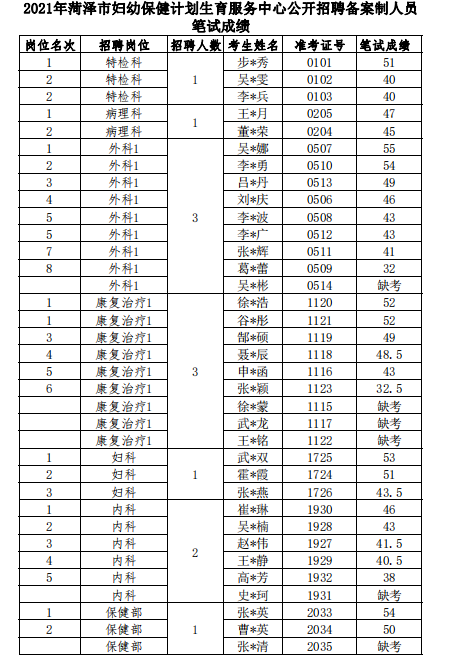 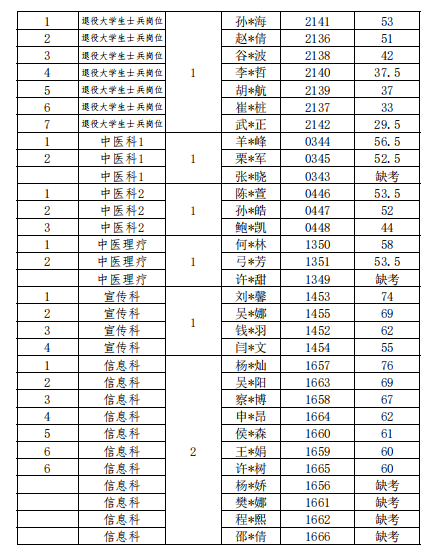 